Tiroler Aktions-Plan zur Umsetzung der UN-Behinderten-Rechts-KonventionKapitel: Bildung und Wissen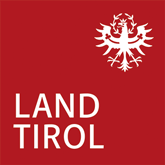 Dieses Kapitel beschäftigt sich mit den Themen:Kinder-Betreuungs-EinrichtungenPflicht-SchuleSchul-AssistenzBerufliche Bildung und Erwachsenen-BildungDie Bereiche Universität und Hoch-Schuleund die mittleren und höheren Schulenwerden nicht behandelt.Für diese Bereiche ist der Bund zuständig.Was sagt die UN-Behinderten-Rechts-Konvention?In der Konvention steht:Der Staat muss ein inklusives Bildungs-System auf allen Ebenen sicher-stellen.Das bedeutet:Kinder mit Behinderungen lernen von Anfang angemeinsam mit Kindern ohne Behinderungen. Und zwar in Kinder-Krippen, Kinder-Gärten und in der Volks-Schule. Auch Jugendliche und Erwachsene mit und ohne Behinderungenlernen gemeinsam. Zum Beispiel bei Angeboten der Erwachsenen-Bildung.Man darf Menschen mit Behinderungen nicht wegen ihrer Behinderungvon Bildungs-Angeboten ausschließen.Sondern man muss sie auf ihrem Bildungs-Weg unterstützen.	Menschen mit Behinderungen sind in der Sprache zu bilden,die für sie am besten geeignet ist.Und sie sind mit Hilfs-Mitteln zu bilden,die für sie am besten geeignet sind.Kinder-Betreuungs-EinrichtungenWie ist die Situation in Tirol?Kinder-Betreuungs-Einrichtungen sind Kinder-Krippen und Kinder-Gärten.Stütz-Kräfte können Kinder-Betreuungs-Gruppenbei Bedarf unterstützen.Kinder mit und ohne erhöhtem Förder-Bedarfwerden in Integrations-Gruppen gemeinsam betreut. Es wird angenommen, dass Kinder, die eine Leistung nach dem Tiroler Teilhabe-Gesetz beziehen,erhöhten Förder-Bedarf haben.Kinder sollen eine Kinder-Betreuungs-Einrichtungin der Nähe ihres Zuhauses besuchen können. Oft fehlen aber wohn-ort-nahe Angebote.Und zwar vor allem für Kinder mit Mehrfach-Behinderungen.Welche Maßnahmen wurden vorgeschlagen,um die Ziele der Konvention zu erreichen? Fach-Berater:innen für Inklusionberaten an den Bezirks-Verwaltungs-Behörden.Das Land Tirol soll prüfen, wie man diese Beratungen ausbauen kann.Die Beratungen sollen möglichst früh statt-finden.Das Land Tirol soll prüfen, ob Kinder-Betreuungs-Einrichtungenmit dem Index für Inklusion arbeiten sollen.Der Index für Inklusion ist ein Leit-Faden.Der Leit-Faden hilft Bildungs-Einrichtungen dabei,inklusiver zu werden. Das Land Tirol soll erheben,wie viele Kinder mit Behinderungen in Spiel-Gruppen und Kinder-Gruppen betreut werden. Und wie viele Kinder mit Behinderungen bei Tages-Eltern betreut werden. Das Land Tirol soll auch erheben,wie viele Kinder mit Behinderungen eine Kinder-Betreuungs-Einrichtungin ihrer Wohn-Ort-Gemeinde besuchen.Und wie viele Kinder mit Behinderungen eine Integrations-Gruppeaußerhalb ihrer Wohn-Ort-Gemeinde besuchen.Das Land Tirol soll die Zahlen veröffentlichen.Das Land Tirol soll die Anforderungen für Stütz-Kräfte in Kinder-Gärtenprüfen und weiter-entwickeln.Kinder-Betreuungs-Einrichtungen,die inklusiv werden möchten,werden von Fach-Personen im Bereich Inklusion beraten.Das Land Tirol soll das derzeitige Unterstützungs-Systemprüfen und weiter-entwickeln.Einheitliche Unterstützungs-Strukturenfür Kinder mit medizinischem Pflege-Bedarf werden geschaffen.Es soll eine verstärkte Vernetzung geben.Und zwar zwischen dem Land Tirol, den Kinder-Betreuungs-Einrichtungen, den pädagogischen Fach-Personen undEltern von Kindern mit Behinderungen und/oder erhöhtem Förder-Bedarf.Das Land Tirol soll prüfen,ob die Inklusions-Beratung ausreichend ist.Oder ob man die Inklusions-Beratung in allen Bezirken verstärken muss.Es soll eine Zusammen-Arbeitmit regionalen Beratungs-Einrichtungen und Sozial-Einrichtungen geben.Die Fach-Beratung Inklusion sollzur Vorbeugung von Entwicklungs-Störungen beraten.Das Land Tirol soll Vorsorge-Programmean Kinder-Betreuungs-Einrichtungenprüfen und weiter-entwickeln.Zum Beispiel sollen Ergo-Therapeut:innen 
regel-mäßig Kinder-Krippen besuchen.Die Früh-Förderung wird weiter-entwickelt.Es soll eine verstärkte Vernetzung zwischenLand Tirol, Therapie, Eltern und Einrichtungen geben. Pflicht-SchuleWie ist die Situation in Tirol?Manche Kinder brauchen eine besondere Unterstützung in der Schule. Das nennt man: Sonder-Pädagogischer Förder-Bedarf. Die Kurzform ist SPF.Kinder mit Sonder-Pädagogischem Förder-Bedarfkönnen die Sonder-Schule besuchen.Oder sie können integrativ in der Regel-Schule unterrichtet werden.Meistens entscheiden die Eltern,in welche Schule ihre Kinder gehen. In der Sonder-Schule gibt es viele Angeboteneben der klassischen Schul-Bildung. Zum Beispiel eine gute Nachmittags-Betreuungoder die Möglichkeiten Therapien in Anspruch zu nehmen.An Regel-Schulen gibt diese Angebote oft nicht.Es braucht mehr Angebote an Regel-Schulen. Welche Maßnahmen wurden vorgeschlagen? Das Land Tirol soll Zahlen zu Kindern und Jugendlichen,
die vom Schul-Besuch befreit sind,im Inklusions-Bericht veröffentlichen.Das Land Tirol soll inklusive Unterstützungs-Systeme an Regel-Schulen prüfen und weiter-entwickeln.Ressourcen sollen umgeschichtet werden. Eine Ressource kann ein Mittel sein. Mit dem Mittel kann man ein Ziel erreichen. Zum Beispiel mit Geld oder Unterstützungs-Personen.Es soll mehr Ressourcen in inklusiven Schulen zur Verfügung stehen.Es soll mehr Vernetzung geben.Und zwar zwischen der Bildungs-Direktion, den Schulen,
den Lehrer:innen und den Eltern.Damit man Informationen besser austauschen kann.Zum Beispiel Informationen zur Feststellung des SPF.Die Schul-Sozial-Arbeit vor Ort soll ausgebaut werden.Auch in Volks-Schule.Das Land Tirol soll regel-mäßig die Zahl der Schul-Kinder,die Sonder-Schulen besuchen, erheben.Und Zahlen der Schul-Kinder, die die Regelschule besuchen.Das Land Tirol soll erheben, wie viele Schul-Kinder mit Behinderungen die Sonder-Schule besuchen. Und wie viele Schul-Kinder mit Behinderungen die Regel-Schule besuchen.Das Land Tirol soll auch erheben, wo Kinder und Jugendliche mit Behinderungen in die Schule gehen.Behinderungs-Arten sollen erfasst werden.Das Land Tirol soll die Zahlen jedes Jahr veröffentlichen.Das Land Tirol soll jedes Jahr einen Inklusions-Bericht veröffentlichen. Der Inklusions-Bericht soll den Stand der Inklusionvon Schul-Kindern mit Behinderungen in Tirol dar-stellen. Schul-AssistenzWie ist die Situation in Tirol? Die Schul-Assistenz unterstützt Schul-Kinder mit Behinderungen in der Schule.Schul-Erhalter können Schul-Assistent:innen anstellen. Das Land Tirol gibt den Schul-Erhaltern ein Geldals Zuschuss zu den Lohn-Kosten der Assistent:innen.Voraussetzung ist, dass die Schulen nicht vom Bund getragen werden.Pro Schüler:in werden höchstens 23 Wochen-Stundenan Schul-Assistenz be-zu-schusst.Wenn eine Schüler:in die schulische Tages-Betreuung in Anspruch nimmt, können höchstens 35 Stunden gewährt werden.Vielen Menschen sagen, dass es mehr Betreuungs-Stunden durch Schul-Assistent:innen braucht. Welche Maßnahmen wurden vorgeschlagen? Das Land Tirol soll das Anforderungs-Profil
für Schul-Assistent:innen prüfen und weiter-entwickeln.Damit inklusive Bildungs-Angebote besser werden.Das Land Tirol soll sich mit dem Einsatz von Schul-Assistent:innen ausführlich beschäftigen. Die Bestimmungen der UN-Behinderten-Rechts-Konventionsind zu berücksichtigen.Klassen sollen bedarfs-gerecht unterstützt werden.Die Schul-Assistenz soll weiter-entwickelt werden.Das Land Tirol soll Zahlen zu Schul-Assistent:innen erheben. Das Land Tirol soll erheben,wie viele Schul-Assistent:innen an Sonder-Schulen arbeiten.Und wie viele Schul-Assistent:innen an allgemeinen Regel-Schulen arbeiten.Das Land Tirol soll die Zahlen jedes Jahr im Inklusions-Bericht veröffentlichen.Berufliche BildungWie ist die Situation in Tirol?Personen mit Vermittlungs-Hindernissen können eine individuelle Berufs-Ausbildung zu machen.Sie können die Dauer ihrer Lehr-Zeit um ein Jahr zu verlängern. In Ausnahme-Fällen können sie die Lehr-Zeit um zwei Jahre verlängern. Personen mit Vermittlungs-Hindernissenkönnen auch eine Teil-Qualifikation machen. Das bedeutet:Sie erlernen bestimmte Bereicheaus einem oder mehreren Lehr-Berufen.Für Personen mit individueller Berufs-Ausbildung gibt es keine fixen Lehr-Pläne.Für Jugendliche mit Behinderungen in Berufs-Schulengibt es noch nicht genug inklusive Unterstützungen.Welche Maßnahmen wurden vorgeschlagen? Das Land Tirol soll das Tiroler Schul-Organisations-Gesetz über-arbeiten.Damit dieses der UN-Behinderten-Rechts-Konvention entspricht.Im Gesetz sollen Regelungen zur Zugänglichkeit von Schulen
für alle Kinder und Jugendlichen mit und ohne Behinderungen stehen.Und zwar auch für Jugendliche, die Leistungen der Berufs-Vorbereitung in Anspruch nehmen.Das Land Tirol soll Stellung-Nahmen, Vorschlägeund Anregungen verfassen. Das Ziel soll eine inklusive Bildung an Tiroler Berufs-Schulen sein.Das Land Tirol soll Zahlen zu Schüler:innen mit Behinderungenan Tiroler Berufs-Schulen erheben. Das Land Tirol soll die Zahlen einmal im Jahrim Inklusions-Bericht veröffentlichen.Erwachsen-BildungWie ist die Situation in Tirol?Das Land Tirol fördert Angebote der allgemeinen Erwachsenen-Bildung,die Basis-Bildung und das Nach-Holen eines Pflicht-Schul-Abschlusses.In der Richtlinie zur Förderung der Erwachsenen-Bildung stehen Bestimmungen zur Barriere-Freiheit.Erwachsenen-Bildung muss für alle Personen zugänglich sein. Bei der Beurteilung, ob ein Angebot der Erwachsenen-Bildung förder-würdig ist, wird ein möglichst barriere-freies Angebot heran-gezogen.Für viele Menschen mit Behinderungensind berufs-begleitende Bildungs-Angebote nicht oder nur schwer zu bewältigen. Für viele Menschen sind die Inhalte einer Ausbildung nur schwer zu erlernen.Welche Maßnahmen wurden vorgeschlagen? Das Land Tirol soll Einrichtungen der Erwachsenen-Bildung sensibilisieren. Und zwar hinsichtlich Barriere-Freiheit. Das Land Tirol soll Maßnahmen zur Sensibilisierungund Bewusstseins-Bildung von Einrichtungen der Erwachsenen-Bildungsetzen.Das Land Tirol soll Barrierefreiheit bei Förder-Maßnahmen im Rahmen des Tiroler Kultur-Förder-Gesetzes berücksichtigen.Alle zwei Jahre wird der Bildungs-Innovations-Preisim Bereich der Erwachsenen-Bildungund des öffentlichen Bücherei-Wesens vergeben. Bei der Vergabe ist darauf zu achten,dass das Thema Inklusion in der Ausschreibungund auch bei der Vergabe selbst berücksichtigt wird.Das Land Tirol soll Bildungs-Angebote und Bildungs-Maßnahmen für Senior:innen prüfen. Das Land Tirol soll prüfen, ob Barriere-Freiheit bei der Vergabe von Förderungen berücksichtigt wird.